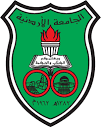 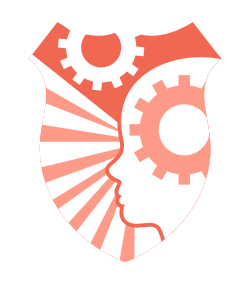 محضر اجتماع لجنة: تفاصيل المحضر: القرارات:                     اسماء الحضور:اسماء الغياب: مقرر اللجنة: التاريخ: الجامعة الاردنية  كلية العلوم التربوية       مكتب نائب العميد  لشؤون الاعتماد وضمان الجودةThe University of JordanSchool of Educational Sciences Office of the Vice Deanfor Accreditation & Quality Assurance                                              